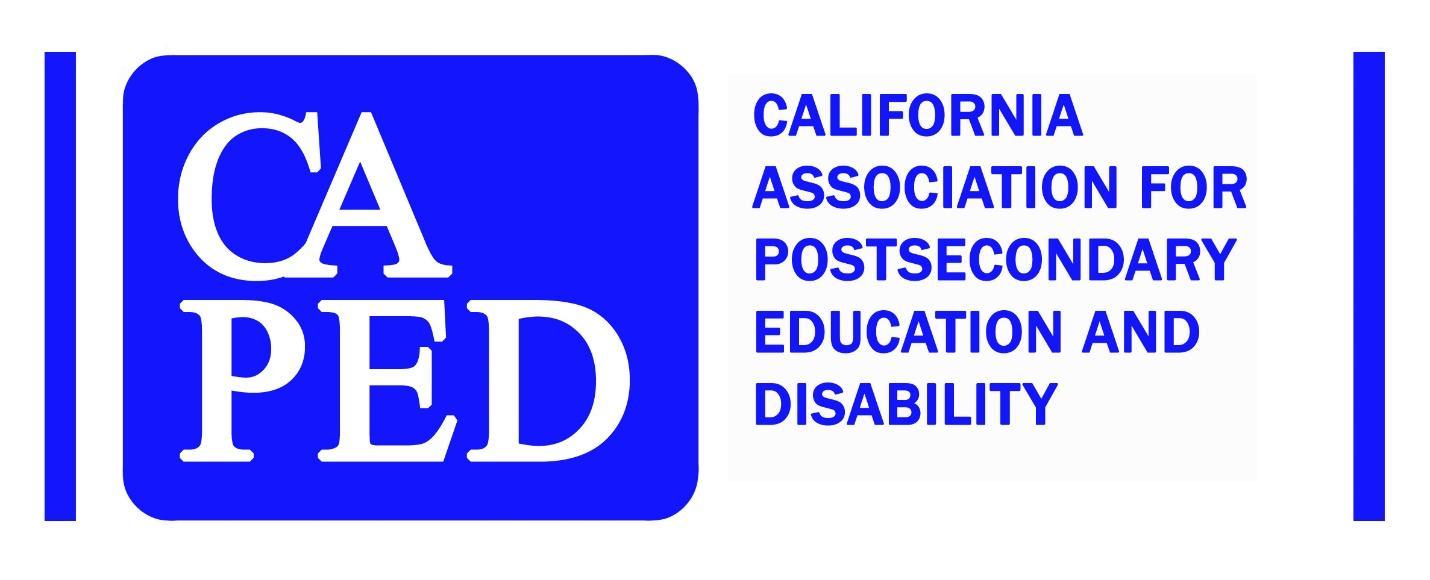 ANNUAL REPORT TO THE MEMBERSHIP 2017-2018Presented at the 2018 CAPED Convention/TrainingOctober 18-22, 2018SFO Marriott Waterfront, BurlingameCAPED OFFICERS2017-2018* Ex-Officio, non-voting memberHistory of CAPEDOn October 8, 1974 the California Association of Postsecondary Educators of the Disabled was formally founded by the adoption of bylaws. The major purpose of the organization was to promote professional development, and to advance postsecondary educational opportunities for students with disabilities. CAPED later modified our name to the California Association for Postsecondary Education and Disability. Our mission and purpose would remain unchanged.The founding of CAPED followed three years of federally funded (Education Professions Development Act) workshops designed to train California Community College personnel on how to work effectively with students with disabilities. In April of 1975, with a membership of 86, CAPED was formally incorporated by the State of California as the first non-profit, professional organization of postsecondary educators of students with disabilities in the nation.During the early years, the Association attempted to respond to a multitude of diverse interests and needs across all of California’s segments of postsecondary education through the establishment of CAPED Interest Groups (CIGS) and a burgeoning number of special committees and task forces – the most recent of which deals with the returning veteran who, perhaps unknowingly, is newly disabled.CAPED has further evolved in recent years through the addition of staff for fund-development and asset management. We also have tools such as monthly – or immediate if the cause merits - digital updates regarding the organization’s activities and information of general interest to those involved with students with disabilities at postsecondary institutions across the state.  CAPED is viewed as the pre-eminent organization for faculty, staff, managers and students in all of California’s institutions of postsecondary education.PresidentGwyneth Tracy, Ed.D    g.tracy@comcast.net	As always, a busy year for CAPED!AHEAD- as an affiliate CAPED participated in several conference calls, supplied reports of CAPED’s activities and I attended the AHEAD conference in .FACCC (Faculty Association of California Community Colleges) - attended the annual FACCC Lobbying Training. CAPED worked with FACCC to ensure that DSPS was not included in efforts by the legislature to decategorize specific categorical programs.CMP (CAPED Mentoring Program) - I attended each CMP training as both the CAPED president and as a mentor. CAPED and Disability Solutions continue to collaborate on the CMP and CAPED was recently awarded the grant for a third year.CAPED supported the APIDC by sponsoring a table at their annual event with many CAPED members attending.CAPED supported the CSULB Tribute to DSPS students by sponsoring a table and several CAPED members attended.CAPED Spring Drive-In Training- Over 100 CAPED participants attended the training held at De Anza College. Our agenda was varied and the rooms were packed. Paul Grossman, Zach Pelcahat (OCR), Catherine pisi and Rachel Stewart, Tom Thompson, Gaeir Dietrich, Stacey Shears, Lucinda Aborn, gave timely and pertinent presentations.Consultation Council at the CCCCO- CAPED participated, prepared to give input regarding AB 705 and the proposed new budget formula.Issues concerning CAPEDAB 19: CAPED requested a legal opinion regarding the use of unit limitations for DSPS students me. CAPED’s position is that students needing the accommodation of a reduced course load should be considered enrolled full time, per the DSPS Counselor’s approved accommodations.AB 705: Data still needs to be collected on DSPS students regarding the outcomes of faster paced classes and reduction of remedial/basic skills classes.High Tech Center Training Unit: CAPED worked with Gaeir and the representatives on the various assistive technology advisory committees and the CCCCO in efforts to keep the HTCTU intact. The CCCCCO put out an RFP that consolidated all assistive technology and other technology for community colleges into a single unit. This was not CAPED’s preference. CAPED will be alert as to the ramifications this may have on our training and services needs for alternative and assistive technology on our campuses.		DSPS Program Reviews: CAPED has participated in the Program review.Task Force at the CCCCO, but it appears that the outcome is less than we had hoped. CAPED supports the practice of peer site visits as a model to build program improvement in a collegial and positive effort. It has, in the past, been a win/win method for campuses to learn from each other and support each other. It is a part of what makes DSPS so strong in California and truly considered a gold standard in the country. CAPED will continue to promote as much cross training of each other as possible. The CAPED conventions and Spring Trainings are ongoing efforts in that direction.Gwyneth Tracy, Ed.DCAPED President Immediate Past-PresidentDenise Simpson, EmeritusAs the Immediate Past President, I enjoyed serving as a supporter. I was profiled to provide support to Gwyn Tracy, our CAPED President; Lucinda Aborn, our CMP Project Coordinator; and new CAPED members throughout the state. I still stand in awe of all that CAPED is and does. It is such an honor to be a part of this great association that serves students with disabilities at all institutions of higher education. I am proud that CAPED evolves to meet the changing needs of our schools, colleges and universities.The CAPED Mentorship Program (CMP) continues to thrive and prepare new leaders throughout the state. This past year I assisted Lucinda and Kim Letendre, CAPED Executive Assistant, as they put on great face to face meetings and workshops to allow Mentors and Protégés to build relationships and share knowledge.Working alongside other Past Presidents was also a joy for me. I never tire of hearing the great stories of how our Association began and the challenges our pioneers hurdled. Though our challenges today are different, there are many similarities and the key to success is pulling together and getting through it as a team. As I conclude my second and final year as Immediate Past President I reflect over my time as a CAPED Officer. It was truly an honor and privilege to serve such an amazing and influential Association. I look forward to many more years of behind-the-scenes involvement.President ElectChad Bowmancbowman@gwc.cccd.edu It has been my pleasure serving as President Elect. It seems like it was just yesterday that I accepted the opportunity to be the next president and now it has come time to assume the role of President. Following in the footsteps of so many fantastic leaders is no small task and I have been lucky to serve alongside Gwyn Tracy and the rest of the Executive Board.This year I have participated in numerous phone conferences, email communications between the Board and Council, and was able to represent CAPED at a few conferences.Meet other professionals, learning more, gaining professional development and representing CAPED at the same time has been an amazing opportunity.Recently I had the opportunity to meet with several past presidents as we shared stories, laughs, and remembered Steve Fasteau and talked about the creation and formation of CAPED. It was a great reminder that those past presidents inspire the future so I look forward to making them all proud and representing the membership next year.There is a lot to be done in the future and I look forward to serving as your President.Thank you to Gwyn and all the Executive Board Members and Officers for all their support and hard work.Vice President of CAPED Interest Groups
Vivian Ygloria, M.A.Vivian.ygloria@rccd.edu It has been my pleasure serving as VP of CIGs over this last year. I have had the opportunity to participate in activities with the Officer’s Council, Executive Board, and the convention planning team. In addition, I have worked closely with our CIG chairs as we have prepared for this year’s convention, as well as coordinated activities in the community. Our chairs continue to take an active role in their service areas, providing training and outreach to our diverse stakeholders.We have had new chairs join our group this year, and they have already proven to be valuable assets to our team. The chairs will once again meet at the convention to discuss activities that have taken place over the last year, as well as develop plans for the future. Our focus will be to engage with the membership more, and continue to provide support for those coordinating services to students with disabilities throughout the state.My sincerest thanks goes to each of the chairs for their commitment and hard work over this last year. I look forward to working with you all further as we continue to represent the CAPED community.Vice President of CommitteesNo Update ReportedSecretaryEvelyn Marquez, M.A.Evelyn.marquez@vvc.edu Meetings for 2017-2018 included:January 26, 2018: Officer’s Council Meeting via TeleconferenceItems of discussion:Introduction of new officersApproval of minutes from October 19, 2017 Financial update LDFA updateCMP update All Directors’ training informationSpring Drive-In Training discussionGovernor’s Budget/LAO report/categorical funding2018 CAPED Convention (site visit, update)March 24, 2018: Executive Board Meeting. SFO Marriott, BurlingameItems of discussion:Approval of the Minutes from October 19th, 2017Updates from:PresidentPast PresidentPresident electVP Committees MembershipScholarshipsAwardsLegislativeFuturesCommuniquéHistorianVP CIGsAPEAccess TechID/ASDProgram managementVeteransCounseling and CareerLDTreasurer ReportConvention CoordinatorsAssociation Business (Action and General Information)Mentorship Program UpdateCMP trainings (February and April)Spring Drive-In TrainingEOPS proposal- a joint convention or region meeting April 12, 2018: Officers Council Meeting via Teleconference Items of discussion:HTCTU Issue – Discussion/ how to addressTreasurerBrian Brautigam, M.S.Brian.brautigam@mvc.eduAs the new treasurer this past year, I participated in the Officer's Council meetings, Executive Board meetings, and Convention Planning meetings. I worked closely with Allison Brown, the Fiscal Coordinator to reconcile accounts and provide financial reports at each meeting.  Convention 2017 brought in $51,528 profit after expenses were deducted. In addition, $5,135 was raised for CAPED student scholarships. We are looking forward to Convention 2018 in Burlingame being a HUGE success and bringing in more members and revenue for the association!Fiscal Coordinator
Allison Brown CAPED38@gmail.com CAPED continues to grow and expand on activities outside of the annual Convention and Training. The CAPED Mentor Program and Spring Drive-in had another productive year. The Scholarship fund continues to provide the opportunity for students to receive financial assistance in their pursuit of academic certificates and degrees. Many individuals generously contributed to the Past President’s Scholarship in loving memory of the organization’s first president, Steve Fasteau.  Other contributions included the fund raising from the Jenny Nominni and Oz Sanchez wedding. Don’t forget to select CAPED through Amazon Smile where a percentage of your eligible purchases are donated to CAPED Scholarship funds. It is great to see all that CAPED is accomplishing through the year and look forward to seeing more growth in 2019.CommuniqueNicole Smith, Ph.D. Editor in ChiefNicole.smith@mvc.edu The Communique has been such a wonderful wealth of information for our new and existing professionals in the DSPS field. We have been successful in printing the Communique in the fall and providing an e-version in the spring. There has been some discussion about turning the communiqué into an academic journal. We have begun to upload them to the website under member only log in but have encountered quite a few glitches so it isn’t really up for the public as of yet. With the help of our new design editor, Brian Brautigam, as well as existing managing editors, Leo Orange and Adrian Gonzalez, this has been such a great success every fall and spring.Regional Coordinator RepresentativeNicole Smith, Ph.D. Nicole.smith@mvc.edu There have been a couple of meeting this far for region coordinators. The main points of conversation have been AB 705, the recent audits as well as discussion around the biennial report from the Chancellor’s Office. Taskforces/workgroups have been formed to discuss each of the topics by the Chancellor’s Office. Information has been provided to the community colleges for technical requirements for alternate media. Also, the biennial workgroup with DSPS solutions has provided feedback to the Chancellor’s Office on what should be included in biennial reporting for DSPS departments. Web ServicesMark Matsuimmatsui@riohondo.eduWe continue to work closely with our website developer on accessibility and functionality of our website.  Support for the annual convention including student scholarship applications, registration, and program accessibility continues to improve as does our use of the CAPED mobile app.  Thanks to the work of Armand Santos our developer, and the skills of Kim Letendre, CAPED Executive Assistant for maintaining the accuracy and timeliness of website information.  Further work with online fulfillment services to address CAPED merchandising is continuing as initial forays into services proved problematic because of cost and quality of products.  We are also in the process of working with Dawn Decker, Membership Chair and others in the development of “member’s only” website services.  CAPED’s Mentorship Program - Year Two HighlightsLucinda Aborn, Ph.D, CRC; Program Coordinatorlaborn@cerritos.edu CAPED launched the second year of the Mentorship Program in September 2017. The program is designed for new Director/Coordinators in the California Community Colleges. CAPED’s Mentorship Program (CMP) brings the expertise of CAPED Leaders, DSPS Solutions/Interwork Institute and the Chancellor’s Office to provide the mentorship pairs with best practices, training and individualized support. The CMP completed its second year with many successes and measurable outcomes. The California Community Colleges Chancellor’s Office provided funding for the 2017-2018 second year program continuation.  Dr. Lucinda Aborn continued as the Coordinator for the CMP overseeing project activities from July, 2017 through June 30, 2018.  The CAPED Mentorship Project (CMP) provides training and support to newly hired Disabled Student Programs and Services Directors (DSPS). New DSPS Directors, called Protégés, are matched with experienced DSPS Directors, called Mentors. The following is a summary of the activities conducted by the grant during the second year.  Activity on the project began in July and August with building the Canvas Course structure and training topics that would support interaction and learning. In September the CMP Coordinator attended the Chancellor’s Office New Director’s Training.  Protégé profiles were gathered and Mentors were matched according to region, expressed areas of need for expertise, campus size and other factors.  Over 25 new Directors indicated an interest in the program.  Mentors were recruited from a pool established from last year’s program. The CMP began with 25 Protégé/Mentor pairs who represented all 10 regions of the state.  Twenty-two of the pairs completed activities to the end of the project year.Overall the CAPED Mentorship Program was successful in meeting the outcomes stated in the original proposal.  The work plan was carried out with modifications.  The evaluation evidence indicates the learning outcomes were achieved and met the expectations of the services and knowledge foundation for new DSPS Directors.  There were unintentional positive outcomes which benefited the Mentors in their careers as they learned best practices. CAPED plans to continue organizational support for the CMP activities into a third year. The Chancellor’s Office has approved funding for the 2018-2019 year.CAPED Officers Council and DSPS Solutions have provided additional support for this important partnership with the Chancellor’s office.  CAPED looks forward to member support of the CMP.  For more information about the CMP, contact Lucinda Aborn, CMP Coordinator, at: capedmentorshipprogram@gmail.com. CAPED INTEREST GROUP REPORTSCAPED INTEREST GROUP CHAIRSPlease reach out to CIG Chairs for more information!Access Technology Bambi MayfieldAlternate Media Support Specialist 
Butte College
mayfieldba@butte.eduMike Sauter
Alternate Media Specialist
Saddleback College
msauter@saddleback.edu    Learning Disabilities Alicia Hallex, M.A.
San Bernardino Valley Collegeahallex@valleycollege.edu Dr. Inga Maples, MA., PPSC
Merced College
inga.maples@mccd.edu  ASD-IDAlina A. Sala, Ed.D, CRC
San Joaquin Delta College
asala@deltacollege.edu Adam S. U. Gottdank, Ph.D.
School of Continuing Education
North Orange County Community College District
AGottdank@sce.edu Counseling and Career Krystle Taylor, M.S., CRC
San Diego Community College District
krtaylor@sdccd.edu Rachel Stewart, M.S. 
Los Rios Community College District 
stewaR@scc.losrios.edu Deaf/Hard of HearingJulie Bradley, M.S., C.I. C.T.
Mt. San Antonio College
JKBradley@mtsac.edu Program ManagementJanice Emerzian, Ed,D.
Fresno City College
drjaniceemerzian@gmail.com Tom Thompson, M.A.
Fullerton College tomthompson@fullerton.edu 
VeteransMelodie Cameron, M.Ed.
Mission College
melodie.cameron@missioncollege.edu  Darren Walters, M.S., CRC
San Diego City College
dwalters@sdccd.edu Adapted Physical EducationJennifer O’Connor, M.S.
Cerritos College joconnor@cerritos.edu Kathy Bell
Santa Rosa Junior College
kbell@santarosa.edu Access Technology CIG Bambi Mayfield/Mike SauterThis year the AT CIG and its members saw some major changes in the systems of support for the California Colleges. First, the Chancellors Office of the California Community Colleges performed an audit on the Alternate Media Services at 4 Community Colleges representing large, small, and multi college districts. The intent of the audit was to get a snap shot representation of the work that is being done and how it is being reported. The audit was performed under tight controls, and those colleges who were being audited were not allowed to talk about it until they had concluded with the report. The report was published and it immediately sent shock waves through the system. The report offered recommendations to the colleges and gave scores based on the information that was collected. The report also prompted the Chancellors office to pull together an advisory group to help draft a response and offer more guidelines to the system for producing Alternate Media, and how to report the progress of the work. The Advisory Work Group came together quickly to discuss the audit report and draft an Addendum to Guidelines for Producing Instructional and Other Printed Materials in Alternate Media (July, 2018).Another shock to the system was the realization that the High Tech Center Training Unit (HTCTU) grant was up for renewal and that De Anza College was not seeking the renewal. The grant was thus pulled back and retooled to be a part of the new Shared Infrastructure Program, a grant created by CCC Chancellor’s Office. The HTCTU and the CCC Accessibility Center was awarded to Butte-Glenn Community College District in June, 2018.For over 25 years, the HTCTU has provide technical assistance, training, and leadership in the areas of assistive computer technology, alternate media, and web accessibility for the students of the California Community Colleges. The HTCTU closed its doors in June 2018, and the role of both the HTCTU and the CCC Accessibility Center will evolve starting in August 2018.Thank you to Thad Selmants for serving for over 2 years in the position of Northern Co-Chair. We would like to thank him for his services and leadership and know that he will continue to find ways to give back to the CAPED family.An interim Northern Co-Chair was selected and approved by the VP of CIG’s. Bambi Mayfield, Alternate Media Specialist from Butte College has agreed to step into the roll.A formal election will take place at the upcoming CAPED Conference in October 2018.Participation in Presentations at CSUN conference in March, 2018.Webinar to discuss HTCTU Grant process and formulate a response.Participation in the Chancellors Office Advisory Work Group for the Addendum to Guidelines for Producing Instructional and Other Printed Materials in Alternate Media.Attendance, collaboration at Kurzweil Advisory Board meeting, Austin, TX.Presentation at HI TECH Conference, Miami, Fl.Learning Disabilities CIGDawn Decker/Inga MaplesIn September 2017, The LD CIG Professional Development Stipend Committee reviewed the LD stipend applications.  One awardee, Araksya Arutyunyan, was chosen to receive the stipend.The LD CIG offered two $1000 student scholarships in 2017. The Susan Bunch Memorial Scholarship and Dick Griffith Memorial Scholarship is awarded to a student with a learning disability who is pursuing higher education. At the 2017 CAPED Convention, Alicia Hallex, LD Specialist at San Bernardino Valley College was unanimously elected as the new LD CIG Southern co-chair for Southern California. Dr. Dawn Decker stepped down after 5 1/2 years as the LD CIG Southern co-chair. Alicia Hallex held a 4-hour LD meeting on Friday, April 20, 2018, at San Bernardino Valley College for the Southern Region. Six participants attended. The LD CIG did not offer the LD Professional Development Stipend due to not receiving the budget and we had made committees to the two student scholarships.  The LD CIG sent out notice to members and no concerns were brought up.  The LD CIG invited Dr. Paul Nolting, author of “Winning at Math” “My Math Success Plan” and “Mathematics and Disabilities Handbook”, to present a workshop titled “Improve Math Success: Applying Study Skills, Tutoring, Workshops, Accommodations, and Course Substitutions” at the 2018 CAPED Convention at the San Francisco Airport Marriott Waterfront. The workshop is intended for Learning Disability (LD) specialists who will be able to develop math success plans for their own students.  Room capacity was met prior to the convention and a waiting list was created.  ASD-ID CIGAdam Gottdank/Alina SalaAlina Sala took over for Rachel Stewart as the ID-ASD CIG Northern Chair. The ID-ASD CIG met during the CAPED conference last fall and several of us represented the CIG at the Spring Drive-in in Northern California last year. Alina worked very hard to bring Jane Thierfeld Brown back once again for a presentation on students with Autism Spectrum Disorder for our upcoming CAPED conference. Alina received support from Rachel Stewart and other CAPED leaders to make this happen. The ID-ASD CIG is fortunate to collaborate with Will Francis from the UCLA Tarjan Center. Will actively promotes postsecondary efforts to promote the development of programs and services to better meet the needs of students with ID/DDL throughout the state. Will provides technical assistance across the state and collaborates with many college institutions to present seminars and webinars throughout the year. Will actively pursues members of the ID-ASD CIG to make presentations at seminars and webinars throughout the state each year and to help with technical assistance. In April, Will arranged for colleagues from the ID-ASD CIG to put on an encore presentation of “AEBG: DSS at the Table.” This webinar featured programs for students with ASD and ID and included representatives from College of Marin, Rancho Santiago, Coast, South Orange, and North Orange. Another Tarjan Center – ID-ASD CIG sponsored webinar was “Collaborating with Regional Centers.” North Orange presented strategies for developing resources and programs through collaboration with Regional Centers. The target audience was the College to Career programs and postsecondary institutions serving individuals with ID and ASD. The webinars are available for anyone who wants to listen to them. The ID-ASD CIG has provided technical assistance to Mira Costa College, Santa Rosa Junior College, Coastline Community College, Fresno City College, West Los Angeles College, Columbia College, Chaffey College, and Long Beach City College. Counseling and Career Development CIGRachel Stewart/ Tayler NicholsThe Counseling and Career Development CIG worked on planning a pre-convention at this year’s CAPED convention, entitled “Don’t Reinvent the Wheel: Sharing Best Practices for Career and Job Development”.  This session will be led by CIG Chairs Krystle Taylor and Rachel Stewart and will allow attendees to share promising practices, strategies, and solutions to increase successful employment outcomes.  Attendees will rotate through tables to discuss various topics related to career and job development, including connecting with employers, developing soft skills and grit, career assessments and exploration, curriculum, student expectations, and more.  The pre-con will also be used to gather information about CIG activities for the next year. The CIG has been actively engaging CIG members by providing information about relevant webinars, work experience opportunities, and the CAPED call for proposals.  The CIG is planning to solicit nominations for the Southern CA CIG chair at the 2018 convention CIG meeting. DHH CIG Julie BradleyThe DHH CIG facilitates the exchange of information among personnel providing services for students who are d/Deaf/hard-of- hearing in the post-secondary educational setting. We welcome anyone who provides services to students who are Deaf, late deafened, deaf-blind, or hard-of- hearing, and to anyone who is interested in learning more about this population.At the 2017, CAPED convention we elected Julie Bradley (Mt. SAC) and Dahlene Holliness (Cerritos) as Southern co-chairs and Julie Townsend (Hancock College) as the Northern DHH CIG chair. This year, we did not have a spring training but did spend time returning emails and calls to individual colleges with questions about DHH services. A Pre-Conference is being offered at the 2018 CAPED Conference.Program Management CIG Janice Emerzian/Tom ThompsonThere hasn’t been much new activity this year with the PM CIG.  This is due partially to life transitions in each of the PM Co-Chairs.Co-Chair, Tom L Thompson attended and was active in the spring 2018 regional conference held at De Anza College.  He was invited to make some brief comments during the luncheon held during this event and spoke about the importance of “process improvement” in our field.  Disability Resource professionals have spent years developing processes and systems for connecting with students and managing the provision of accommodations, but too often these processes and systems are not re-examined and refreshed.Both co-chairs have been active in planning and organizing the logistical elements of the annual Legal Preconference workshop to be held during the 2018 CAPED conference.  Each has worked with the presenters, the captioning staff and local arrangements to ensure that everything is set for a successful pre-conference event.Plans are in place to participate actively in the Program Management CIG meeting held during the conference and to provide an opportunity for the CC Chancellor’s Office to share updates. A rep from the CSU Chancellor’s office, Ray Murillo, will also be invited to participate again (he joined the 2017 CAPED event).Next year, the co-chairs will work to facilitate more regular communication with the members of the PM CIG.Veterans CIG Melodie Cameron/Darren Walters The Veteran Cig continues to work on ways to increase active participation within our CIG  group.  We continued to outreach electronically to our CIG members throughout the 2017-2018 year and received limited feedback from ideas that were discussed at last years CAPED convention. This year, we are excited to be having a pre-conference event with Military Ally presented by veterans within the San Diego area and concluding our pre-conference with roundtable discussions to further dialogue about issues that are pertaining to student Veterans in the California Community College System.  We are hoping to get more feedback and more information for those attending as to how we should proceed in 2018-201We will continue to move forward and work on recruitment through the October CAPED conference. For the upcoming 2018-2019 year the Veteran CIG will focus on website development and building membership involvement.Adapted PE CIGJennifer O’ Connor/Kathy Bell
Adapted PE CIG had a very successful pre conference day at Orange Coast Community College last year, thanks to our host, APE instructor Robin O’Connor. We got a tour of their facilities and learned about their program. We also had sessions about:A round table discussion about what equipment is being used in different APE programs throughout California and what new equipment is out thereDr. Nancy Miodrag, from California State University, Northridge, presented her study that is being completed with Dr. Teri Todd titled “IFiT: A Peer Supported Physical Activity Program for College Students with Autism Spectrum Disorder.” A round table discussion regarding the Adapted PE Handbook looking at what needs to be updated and creating a plan to make the corrections.A CIG meeting to discuss the future of APE in community colleges Between our sessions, CIG meeting and our lively social hour we had time to share ideas and struggles. This time together is so important as many of us work on campuses where we are the only or one of very few APE staff.   This year we plan to have a similar schedule on Saturday Oct. 20th the Marriott in Burlingame.  We’ll start with a virtual tour of Santa Rosa Junior College, followed by sessions that are relevant and current in our world of Adapted Physical Education!COMMITTEE REPORTSFor more information or to join a committee, contact the committee chair!HISTORIAN/PHOTOGRAPHERAdrian Gonzalez    gonzala@lamission.edu Before this year Convention, we should be able to view at a link on CAPED.IO homepage and to be able to click on Support CAPED. On the same link, members will be able to click on past Convention pictures and order any image, as many images and any sizes also will be to choose accessories items too. The site will be continuing to be adding futures Convention images. When ordering through the site members will be keeping memories and maintaining a piece of CAPED history and also will be supporting the site.Last spring of this year the E-Communiqué was on the CAPED Homepage. For the first time members were able to access an accessible format which can now visit the links by choosing the article title instead of a PDF format which not practical to a screen reader.  Also, I have mentioned to Armand Santos, our CAPED Webmaster to create a past E-Communiqué for spring 2018 to archives past E-Communiqué and will continue to archive by year to keep history alive. I have to thank Armand Santos of making this possible.SCHOLARSHIPSLori Guy & Lara Rofman, Co-chairslguy@sce.edu; lrofman@noce.edu Lorri Guy was the scholarship chair last year, and this year Lara Rofman stepped in to co-chair! Both co-chairs have been involved in CAPED for the last four years, and thoroughly enjoy the privilege of awarding students with scholarships to further their educational goals.  The scholarship committee would like to thank all of the CIG chairs and volunteers for assisting us in this exciting process. NOMINATIONS, ELECTIONS and AWARDSScott Brown, Chairscott.brown@rcc.edu Thank you to all who took time out of your busy schedules to nominate some of our brilliant and hard-working colleagues for this year’s CAPED awards, and congratulations to our new officers.  As a volunteer organization CAPED is the sum of what we, the members, contribute to it – so please continue to keep an eye out for colleagues that that work above and beyond the call of duty as well as those who might be willing to represent CAPED as officers in the coming years. MEMBERSHIP Dawn Decker, Chair & Denise Simpsonddecker@cypresscollege.edu CAPED is currently over 400 members strong.  The majority of our members attend the CAPED convention yearly. As of September 2018, I will personally be managing the CAPED listserver for our members.  Please use the CAPED listserver as another resource to post questions or concerns at your site, job openings, or networking opportunities for those working in the disabilities field.  I will continue to work with our members on all membership ideas, questions, or concerns.  Please let me know how I can best help.  Just send an email to CAPEDmembership@gmail.com.  It is my pleasure to assist you with your membership needs.LEGISLATIVE ADVOCACYKeith Ellis, Chairellisk@crc.losrios.edu  In terms of state legislation related to students with disabilities and postsecondary education, this year has been relatively calm and quiet. This year there has been more attention given to higher education with most of it focused on the UC System given their recent audit. UC, CSU, and CCC’s have all received modest State Budget increases, however with rising pension and health benefit costs these increases have not been enough for some campuses. CAPED’s Legislative Advocacy efforts have been focused on the New Funding Formula for the CCC’s. DSPS categorical funds were never apart this change, and worked to keep it that way. EOPS was initially included because the new equality/socio-economic grant component was structure similarly to EOPS, but they were taken out by CCCCO. The SSSP, old Equity, and basic skills initiative were collapsed into this new formula. It will affect each district and college differently depending on a number metrics including success/completion. Given what the Governor did with K-12, this wasn’t too surprising. This could impact DSPS given the changes to the DSPS funding formula and college effort weighting.AB 19—CCC First Year Free:When this was being crafted there were about 5 or 6 bills floating around that had similar language. Several meeting with several legislative staffers and a few legislators were had in attempts to get an exemption for students with disabilities written into AB19, but it was never incorporated because the author’s purpose of the bill was to reduce time to degree and reduce financial burden—this was kind of ridding the wave of cities and counties doing college promise scholarships. One of the other bills had the exemption for students with disabilities, but it never made it out of committee. AB 705—English & Math Assessment There have been issues related to the implementation of AB 705 and implementation of multiple measures for English, ESL, and Math placements at the CCC’s. There has been talk by the author to re-introduce a bill to clarify the intent, so CAPED will track this and attempt to offer up solutions with regard to students with disabilities. CAPED has meet with the California Community College Chancellor’s Office Government Relations, the University of California Office of the President Government Relations, as well as key higher education legislative committee members to maintain good relations.CAPED CONVENTIONTasneem Sah, Chairsaht@scc.losrios.edu CAPED 2018 is being held in Burlingame, CA for the 2018 convention and it is going to be a huge success. . Tasneem Sah is leading this year’s convention as the Convention Chair and has a strong team from Los Rios Community College District and various other colleges working to make this an amazing convention.  Each year, there is a lot that goes into making a convention successful and CAPED is extremely grateful for the entire 2018 CAPED Convention team.  Thank you for everyone who has agreed to join us at this Convention and make it successful.Thank you to each one of the Committee Chairs for their high level of dedication, new ideas, excellent execution of those new ideas and especially for being a part of CAPED’s consistent evolution year after year. 2017 CAPED Award WinnersProfessional Recognition Award Denise Simpson, EmeritusLanterman AwardSenator Jim BeallStudent of the Year Paulina VasquezAdministrator of the Year Dr. Malia Flood, Dean, Southwestern CollegeDaniel Borges, Southwestern CollegePresident’s AwardDave Sanfilippo, EmeritusR.J. Scuderi Exemplary Service Award Dr. Janice Emerzian, Fresno City College 
				Vice President of CIGS Award Krystle Taylor, San Diego Community College DistrictVice President of Committees Award Jennica Krause, Moreno Valley College2017 Scholarship Award Winners Scholarship					Scholarship Recipient		PresidentGwyn Tracy, Ed.Dg.tracy@comcast.net 916.802.5834President ElectChad Bowman, Ed.Dcbowman@gwc.ccd.edu  714.895.8721Immediate Past PresidentDenise Simpson, Emerituserikakir2@gmail.com  714.484.7058Vice President, CAPED Interest GroupsVivian Ygloria, M.A.vivian.ygloria@rccd.edu   951. 571.6912Vice President, CommitteesLeona Crawford, M.A.leona.crawford@norcocollege.edu TreasurerBrian Bautigam, M.S.brian.brautigam@mvc.edu  SecretaryEvelyn Marquez, M.A.Evelyn.marquez@vvc.edu 760.245.4271Executive Assistant*Kim Letendre, M.S.CAPED.ExecAsst@gmail.com  603.866.6019Fiscal Coordinator* Allison BrownCaped38@gmail.com 562.397.2810TABLE OF CONTENTSTABLE OF CONTENTSHistory of CAPED4Mission of CAPED5CAPED Presidents6ReportsPresident7Past President9President Elect9VP of CAPED Interest Groups10VP of CommitteesSecretary1011Treasurer12Fiscal Coordinator12Communique12Regional Coordinator13Web Services 13CAPED Mentorship Program13CAPED Interest Group ReportsCIG Contacts15Access Technology 16Learning Disabilities 17ASD/ID17Counseling and Career Development18Deaf and Hard of Hearing 18Program Management19Veterans19Adapted Physical Education20Committee ReportsHistorian/Photographer21Scholarships 21Nominations, Elections, Awards21Membership22Legislative Advocacy22Convention 23CAPED RecognitionsAwards24Scholarships25Mission StatementTo facilitate collaboration and professional development that promotes and models equal access and educational opportunities for students with disabilities in California higher education.PurposeTo facilitate the exchange of current information, issues and techniques among personnel and agencies serving persons with disabilitiesTo communicate and coordinate with all institutions and agencies offering programs or services to persons with disabilities.To inform the public about higher education programs and services for persons with disabilities.To promote high standards and success in higher education programs and services for persons with disabilities.To promote, conduct, and report on research related to higher education and persons with disabilities.To advance high standards of professional ethics and integrity among those who instruct or provide programs and services for persons with disabilities.To conduct educational and/or professional meetings on disability issues and concerns affecting education and transition.To remain technologically current and promote the use of accessible technology in every aspect of the organization.To respond to the legislative needs of individuals with disabilities in accordance with rules governing CAPED’s non-profit status as stated in its Articles of incorporation. CAPED PRESIDENTSMission StatementTo facilitate collaboration and professional development that promotes and models equal access and educational opportunities for students with disabilities in California higher education.PurposeTo facilitate the exchange of current information, issues and techniques among personnel and agencies serving persons with disabilitiesTo communicate and coordinate with all institutions and agencies offering programs or services to persons with disabilities.To inform the public about higher education programs and services for persons with disabilities.To promote high standards and success in higher education programs and services for persons with disabilities.To promote, conduct, and report on research related to higher education and persons with disabilities.To advance high standards of professional ethics and integrity among those who instruct or provide programs and services for persons with disabilities.To conduct educational and/or professional meetings on disability issues and concerns affecting education and transition.To remain technologically current and promote the use of accessible technology in every aspect of the organization.To respond to the legislative needs of individuals with disabilities in accordance with rules governing CAPED’s non-profit status as stated in its Articles of incorporation. CAPED PRESIDENTSMission StatementTo facilitate collaboration and professional development that promotes and models equal access and educational opportunities for students with disabilities in California higher education.PurposeTo facilitate the exchange of current information, issues and techniques among personnel and agencies serving persons with disabilitiesTo communicate and coordinate with all institutions and agencies offering programs or services to persons with disabilities.To inform the public about higher education programs and services for persons with disabilities.To promote high standards and success in higher education programs and services for persons with disabilities.To promote, conduct, and report on research related to higher education and persons with disabilities.To advance high standards of professional ethics and integrity among those who instruct or provide programs and services for persons with disabilities.To conduct educational and/or professional meetings on disability issues and concerns affecting education and transition.To remain technologically current and promote the use of accessible technology in every aspect of the organization.To respond to the legislative needs of individuals with disabilities in accordance with rules governing CAPED’s non-profit status as stated in its Articles of incorporation. CAPED PRESIDENTSMission StatementTo facilitate collaboration and professional development that promotes and models equal access and educational opportunities for students with disabilities in California higher education.PurposeTo facilitate the exchange of current information, issues and techniques among personnel and agencies serving persons with disabilitiesTo communicate and coordinate with all institutions and agencies offering programs or services to persons with disabilities.To inform the public about higher education programs and services for persons with disabilities.To promote high standards and success in higher education programs and services for persons with disabilities.To promote, conduct, and report on research related to higher education and persons with disabilities.To advance high standards of professional ethics and integrity among those who instruct or provide programs and services for persons with disabilities.To conduct educational and/or professional meetings on disability issues and concerns affecting education and transition.To remain technologically current and promote the use of accessible technology in every aspect of the organization.To respond to the legislative needs of individuals with disabilities in accordance with rules governing CAPED’s non-profit status as stated in its Articles of incorporation. CAPED PRESIDENTSGwyn Tracy2016 – 2018Sacramento CityDenise Simpson2014 – 2016NOCCCD/School of Cont EdGrace Hanson2012 – 2014Mt San AntonioMark Matsui2010 – 2012Long Beach City Scott Hamilton2008 – 2010Cosumnes River Bob Hughlett2006 – 2008CerritosLucinda Aborn2004 – 2006El CaminoRick Scuderi2002 – 2004LA MissionEllen Young2000 – 2002Oxnard Diane Ramirez1999 – 2000DesertGail Conrad1997 – 1999San Diego Mesa Inge Pelzer1995 – 1997ChaffeyRandy Anderson1994 – 1995SaddlebackRon Burdett1993 – 1994OhlonePaula McCroskey1991 – 1993RiversideJim Bouquin1990 – 1991Stanford & Eagle Lake Children's CharitiesDonna Marie Ferro1987 – 1989ButteCheryl Dunn1986 – 1987Rancho SantiagoMartha Kanter1985 – 1986MontereyLynn Frady (Kelley)1984 – 1985CuestaEmmett Casey1982 – 1983San Diego District Office Francisca Neumann1979 – 1981PasadenaGary Graham1978 – 1979FresnoSteve Fasteau1975 - 1977El CaminoAlyssa McCroskey Memorial ScholarshipSarah Knapp$1,000Betty Bacon Memorial ScholarshipTabbitha Kernstein$1,000CAPED Excellence ScholarshipLevi Baguley$1,500CAPED Memorial ScholarshipJane My Ly $1,000College Access & Success ScholarshipMartin Elizzararraz$1,000Dick Griffiths Memorial ScholarshipNathaniel Hiddleston$1,000Steve Fasteau Past Presidents’ ScholarshipHailey Ann Choat $1,500Susan Bunch Memorial ScholarshipSam Borin$1,000